I’ve Got This, WITH JESUSJoin us for our 2022 Vacation Bible School ProgramClasses for Children & AdultsDate:			July 18th  -  July 22ndTime:			6:30  -  8:00 p.m. Nightly			Where:		    	Welcome M.B. Church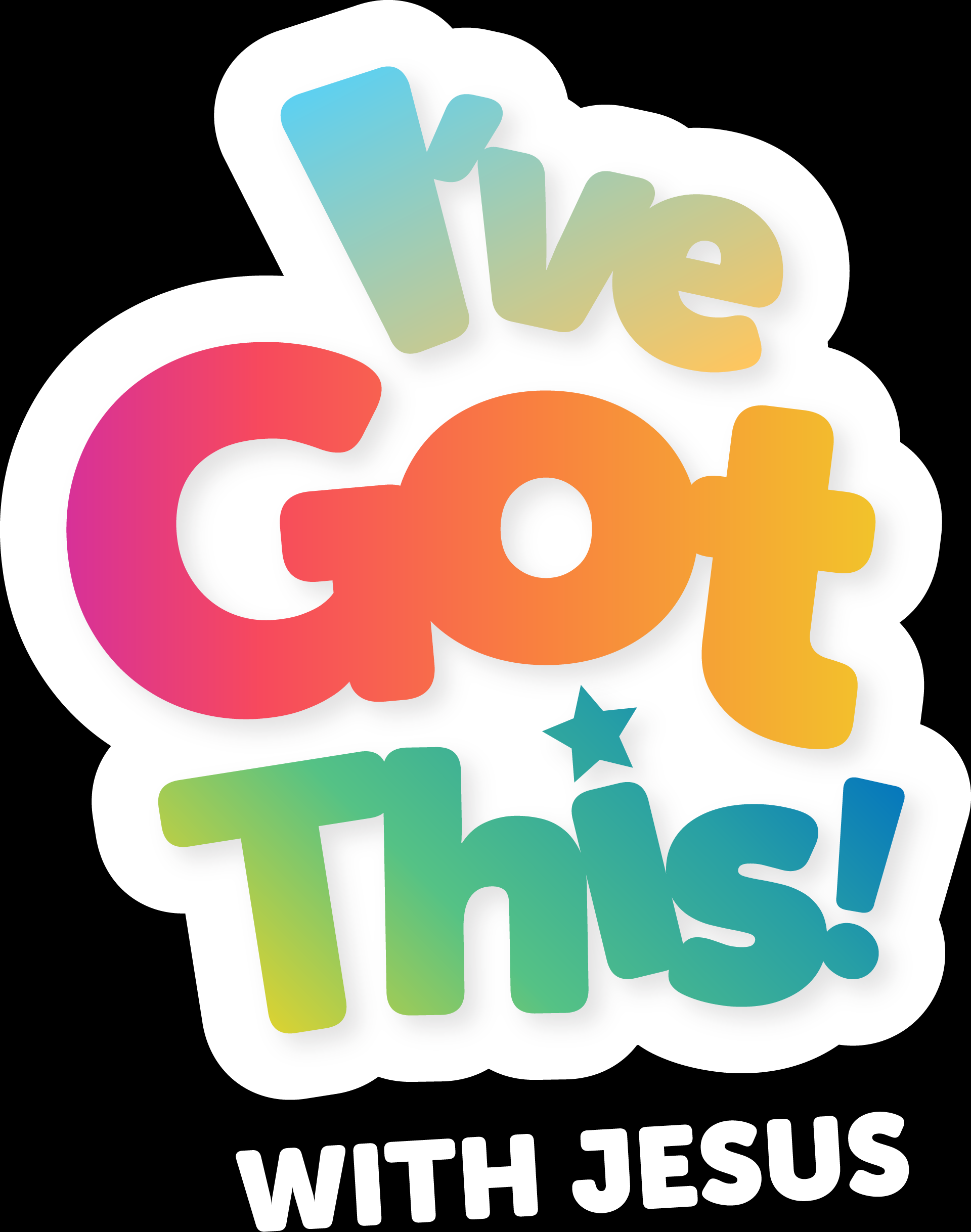 Theme Scripture:   “For I can do everything through Christ, who gives me strength” (Philippians 4:13, NLT). Students will explore how faith in God provides opportunities to discover how they can become the best of who they are in Jesus.Students needing transportation must telephone theChurch Office each day by 12:00 p.m. to request the service.Please Volunteer:  Contact Steve Drake (sdrake303@comcast.net) or sign-up in the Church Lobby on Sunday’s following the 8:30AM worship service, or call the Church Office to Volunteer. Welcome Missionary Baptist Church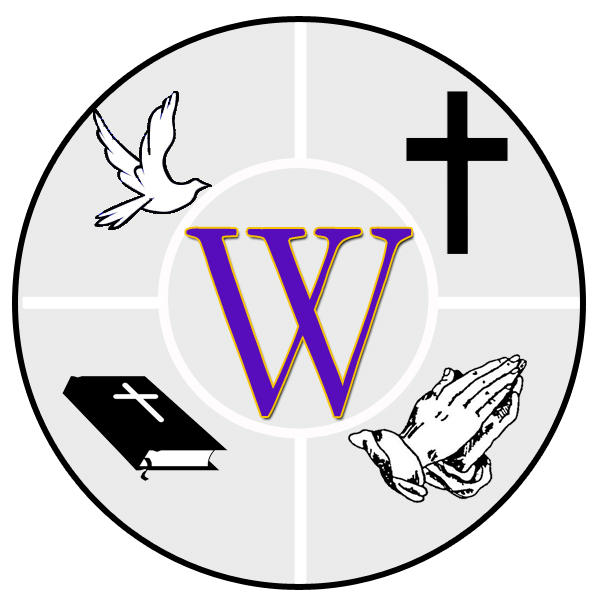 Reverend Douglas P. Jones, Senior Pastor143 Oneida Road ~ Pontiac MI 48341 ~ 248-335-8740